課題五 國際金融中心參考圖片，然後回答問題。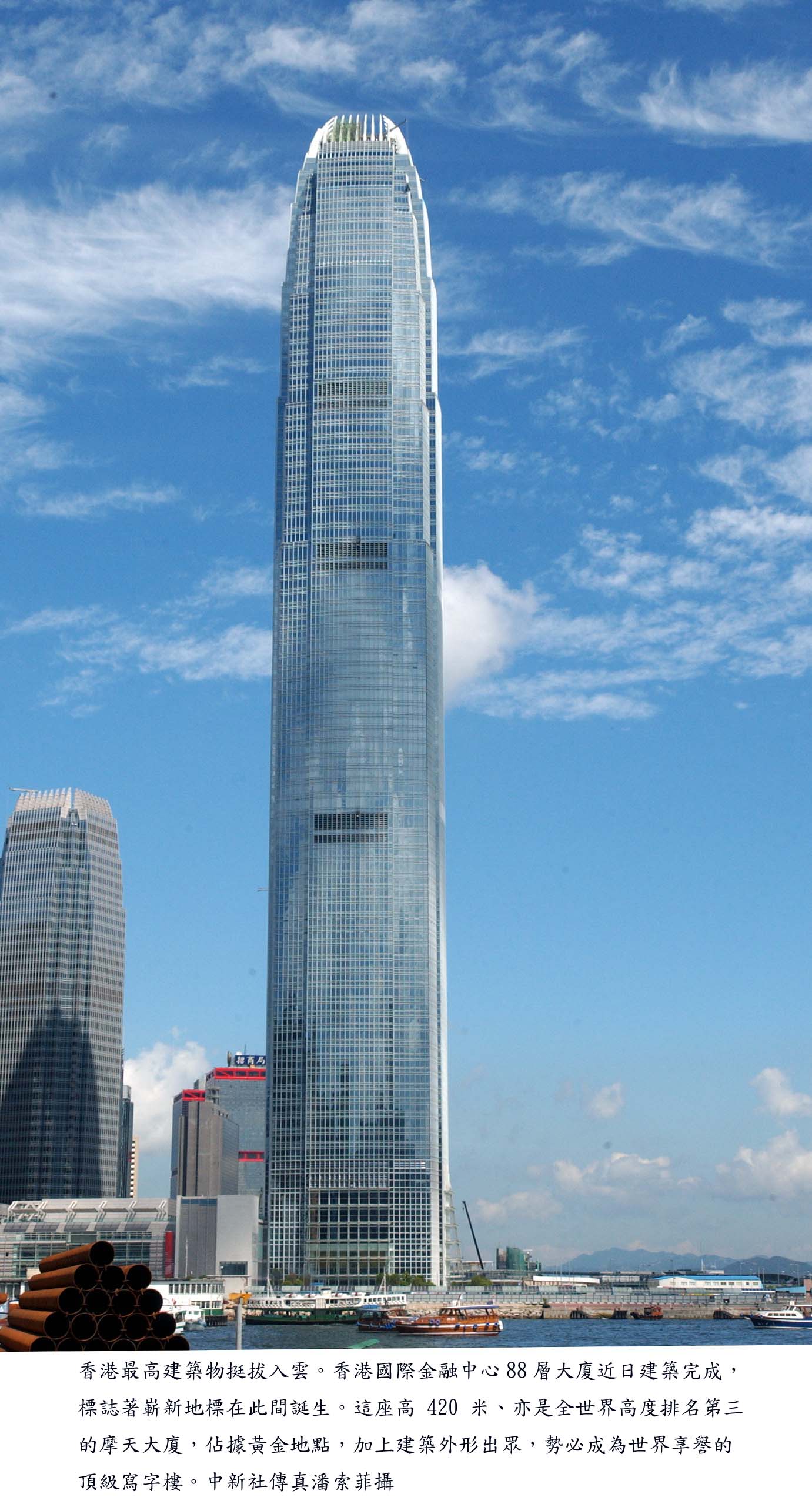 圖中的建築物位於中環海旁。它叫甚麼名字呢？____________________________________________猜猜這座大廈為甚麼會取這個名字呢？(提示：與香港的經濟及金融地位有關。)________________________________________________________________________________________這座大廈的高層有一公營機構，與香港的經濟發展息息相關。你知道是甚麼機構嗎？(請圈出正確答案)		A. 稅務局		B. 財經事務局		C. 金融管理局		D. 生產力促進局猜猜這機構與香港的經濟及金融發展有甚麼關係。________________________________________________________________________________________